FALLA HILL VIRTUAL SPORTS DAY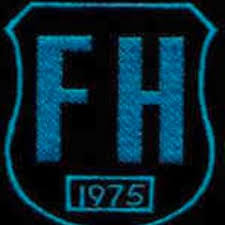 Wednesday 10th June 2020Welcome boys and girls to our Virtual Sports Day, we realise this is not our usual Sports Day event but hope that you enjoy taking part in the different activities and whilst we may be away from each other we are coming together as a School and House teams to see who will be our Sports Day Champions this year.All the information for each activity is below along with your score sheet. Please make sure you are following the instructions for each activity that you choose to do and recording your score on your personal score sheet. There are 15 activities for you to choose from. The number of activities you compete in depends on your Stage Group, if you want to take part in more that is fine BUT please be aware we will only record your top scores to count towards House points. So the number of activities you compete in are;Our aim is to get everyone active on Wednesday 10th June and your teachers will be supporting this through Teams. However, we are aware that weather and time may play a factor in getting this completed so you will have until Wednesday 17th June to submit your scores on the Student Score sheet and email to the School office FAO: Mrs Doohan. Please only submit the score sheet on your email and ensure it is completed with full details.FOR YOUR SAFETY:Please make sure that you are taking care performing any of the activities for Sports Day, wearing clothing that is suitable for PE Activities, your laces are tied and that you are being supervised appropriately.We hope you have fun. We cannot wait to see all you get up to and good luck to everyone taking part!The Falla Hill Staff Falla Hill Primary School
Student Score Sheet10th June 2020Please make sure you complete the form below and return to Mrs Doohan via the school email FAO Mrs Doohan – Sports Day Results by 17th June, any results received after this time will NOT be counted.Using the information in this document, that explains how to do each activity, complete the set number of activities for your stage group below. There are 15 activities to choose from so remember choose wisely. If you do more that’s ok but only your top scores will count. Make sure you are recording your score correctly.For your scores to count you must ensure ALL personal details are complete below;DEADLINE – 17 June to the school email addresswlfallahill-ps@westlothian.org.ukACTIVITY ONE:ACTIVITY TWO:ACTIVITY THREE:ACTIVITY FOUR:ACTIVITY FIVE:ACTIVITY SIX:ACTIVITY SEVEN:ACTIVITY EIGHT:ACTIVITY NINE:ACTIVITY TEN:ACTIVITY ELEVEN:ACTIVITY TWELVE:ACTIVITY THIRTEEN:ACTIVITY FOURTEEN:ACTIVITY FIFTEEN:Stage GroupNo. of ActivitiesP14P26P36P48P58P610P710Stage GroupNo. of ActivitiesP14P26P36P48P58P610P710NameClassHouseActivitySkipping (1 min)Toe Touches(30 sec)Wall throw(30 sec)Speed Bounce(20 sec)Standing Long JumpTarget Throw/10Jumping Jacks(30 sec)Your ScoreDribbling – Foot(1 min)Dribbling – hand(1 min)Throw & Catch(1 min)Racket hits(30 sec)Shooting(1 min)Shuttle Run(5m x 20)Chest pushEgg & Spoon(5m x 5)SKIPPINGSKIPPINGEquipment Needed:Skipping rope Timer/stopwatch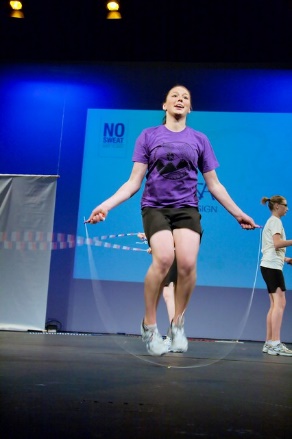 What you need to do;You are going to skip non-stop for 1 minute counting how many skips you do.Make sure you keep your hands wide either side of you like we have done in lessons Give yourself plenty of space to skipKeep going and don’t stop – Stamina and rhythm is key!Maybe even play some music to keep you going!What you need to do;You are going to skip non-stop for 1 minute counting how many skips you do.Make sure you keep your hands wide either side of you like we have done in lessons Give yourself plenty of space to skipKeep going and don’t stop – Stamina and rhythm is key!Maybe even play some music to keep you going!Scoring sheet:Write the number of skips you have achieved in the box labelled ‘Skipping’Scoring sheet:Write the number of skips you have achieved in the box labelled ‘Skipping’TOE TOUCHESTOE TOUCHESEquipment Needed:Timer/stopwatch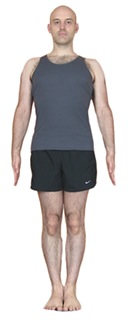 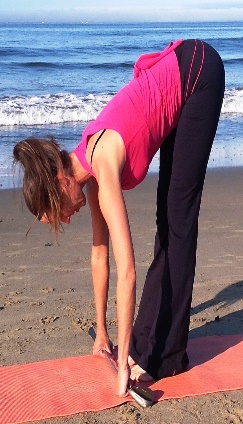              Stand      Touch Toes      Stand  repeatWhat you need to do;You are going to see how many toe touches you can do in 30 seconds counting how many you do.Starting in an upright position (Standing straight), bend down touch your toes and stand back upThat counts as 1 Toe TouchRepeat as many times as you can in 30 secondsMake sure you stand upright every time.What you need to do;You are going to see how many toe touches you can do in 30 seconds counting how many you do.Starting in an upright position (Standing straight), bend down touch your toes and stand back upThat counts as 1 Toe TouchRepeat as many times as you can in 30 secondsMake sure you stand upright every time.Scoring sheet:Write the number of toe touches you have achieved in the box labelled ‘Toe Touches’Scoring sheet:Write the number of toe touches you have achieved in the box labelled ‘Toe Touches’WALL THROWWALL THROWEquipment Needed:Ball that you can bounce against a wallClear wall and spaceTimer/stopwatch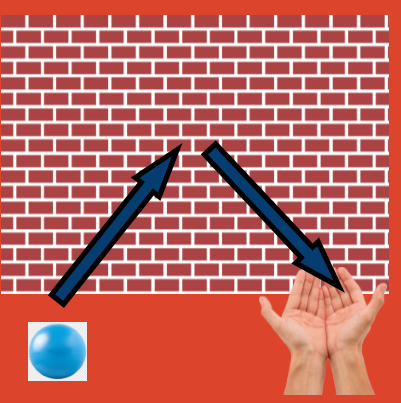 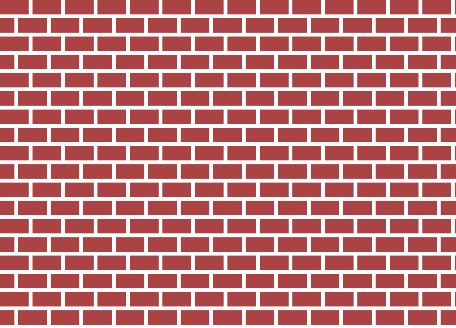 What you need to do;You are going to see how many passes against the wall you can do in 1 minute Stand facing the wall take 3 paces backwards away from the wallWhen the timer starts throw and catch the ball against the wall as quickly as you can keeping a count for every successful catch against the wallIf you drop the ball that’s ok - keep going!What you need to do;You are going to see how many passes against the wall you can do in 1 minute Stand facing the wall take 3 paces backwards away from the wallWhen the timer starts throw and catch the ball against the wall as quickly as you can keeping a count for every successful catch against the wallIf you drop the ball that’s ok - keep going!Scoring sheet:Write the number of successful catches you have achieved in the box labelled ‘wall throw’Scoring sheet:Write the number of successful catches you have achieved in the box labelled ‘wall throw’SPEED BOUNCESPEED BOUNCEEquipment Needed:Hurdle or towel or booksTimer/stopwatch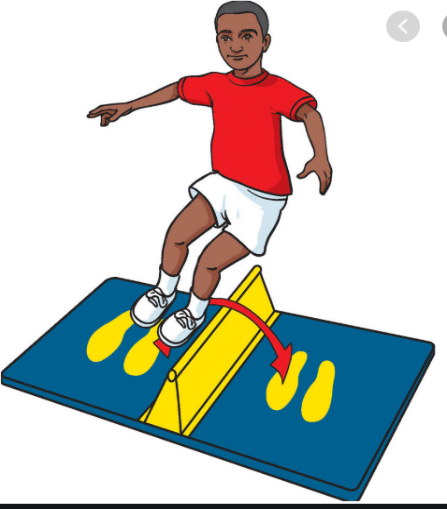 What you need to do;How many times can you jump over the towel/books/hurdle in 20 secs. Use the video resource below to show you how to set this up correctly and safely,Video Resource; https://youtu.be/jB1NWH0qpTA What you need to do;How many times can you jump over the towel/books/hurdle in 20 secs. Use the video resource below to show you how to set this up correctly and safely,Video Resource; https://youtu.be/jB1NWH0qpTA Scoring sheet:Write the number of jumps you have achieved in the box labelled ‘Speed Bounce’Scoring sheet:Write the number of jumps you have achieved in the box labelled ‘Speed Bounce’STANDING LONG JUMPSTANDING LONG JUMPEquipment Needed:SpaceMarker to jump fromClear landing spotMeasuring tape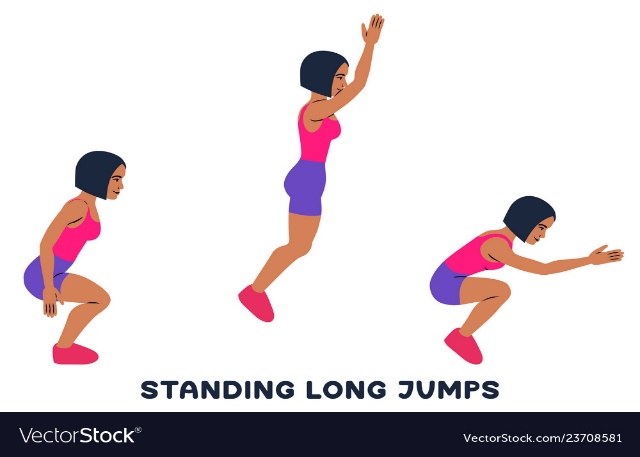 What you need to do;How far can you jump? Using the link below to show you how to set this up. See how far you can jump from a standing position.Remember to use your arms to help you jump and measure from the start point to the back of your heal where you first land.Video resource: https://youtu.be/tf7YG9xwscAWhat you need to do;How far can you jump? Using the link below to show you how to set this up. See how far you can jump from a standing position.Remember to use your arms to help you jump and measure from the start point to the back of your heal where you first land.Video resource: https://youtu.be/tf7YG9xwscAScoring sheet:Write down how far you have jumped in metre/cm in the box labelled ‘Standing long jump’Scoring sheet:Write down how far you have jumped in metre/cm in the box labelled ‘Standing long jump’TARGET THROWTARGET THROWEquipment Needed:SpaceBasket or object to throw into10 balls, beanbags or rolled up socks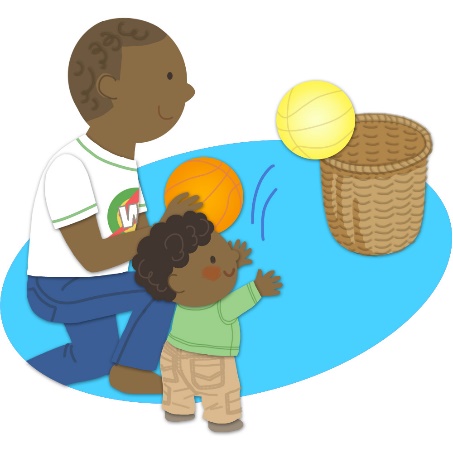 What you need to do;You are going to see how many balls/socks you can get into the target.Place your target/bin/washing basket 3 or 5 meters away from your start pointP1 – 3:Start:                     3m                        BasketP4 – 7:Start:                              5m                                    BasketHow many can you get in without missing?What you need to do;You are going to see how many balls/socks you can get into the target.Place your target/bin/washing basket 3 or 5 meters away from your start pointP1 – 3:Start:                     3m                        BasketP4 – 7:Start:                              5m                                    BasketHow many can you get in without missing?Scoring sheet:Write down how many you got out of 10 in the box labelled ‘Target throw’Scoring sheet:Write down how many you got out of 10 in the box labelled ‘Target throw’JUMPING JACKSJUMPING JACKSEquipment Needed:SpaceTimer/stopwatch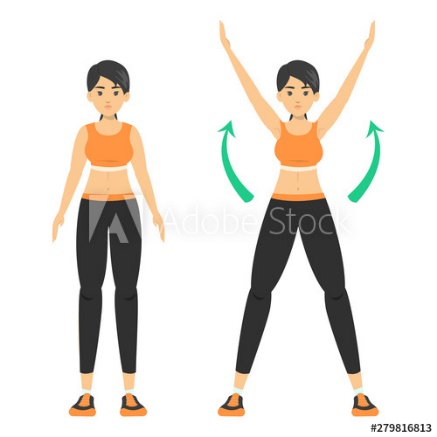 What you need to do;You are going to complete a full jumping jack non-stop for 30 secs counting how many you do.In a space starting with your feet together see how many jumping jacks you can do in 30 secs make sure you move your arms and legs out and back in to count as ONEWhat you need to do;You are going to complete a full jumping jack non-stop for 30 secs counting how many you do.In a space starting with your feet together see how many jumping jacks you can do in 30 secs make sure you move your arms and legs out and back in to count as ONEScoring sheet:Write the number of jumping jacks you have achieved in the box labelled ‘Jumping Jacks’Scoring sheet:Write the number of jumping jacks you have achieved in the box labelled ‘Jumping Jacks’DRIBBLING - FOOTDRIBBLING - FOOTEquipment Needed:Football or general ball large enough to dribble with your footIf you don’t have a ball you could use a rolled up pair of socks2 markers Timer/stopwatch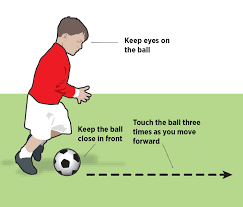 What you need to do;You are going to dribbling the ball/socks with your feet from the start point, round a marker and back to the start to count as ONEHow many times can you do this in 1 minute?P1 – 3:Start:                     3m                        MarkerP4 – 7:Start:                              5m                                    MarkerWhat you need to do;You are going to dribbling the ball/socks with your feet from the start point, round a marker and back to the start to count as ONEHow many times can you do this in 1 minute?P1 – 3:Start:                     3m                        MarkerP4 – 7:Start:                              5m                                    MarkerScoring sheet:Write the number of full laps with the ball you complete in the box labelled ‘Dribble - foot’Scoring sheet:Write the number of full laps with the ball you complete in the box labelled ‘Dribble - foot’DRIBBLING - HANDSDRIBBLING - HANDSEquipment Needed:Basketball or general ball large enough to dribble with your hand that bounces. 2 markers Timer/stopwatch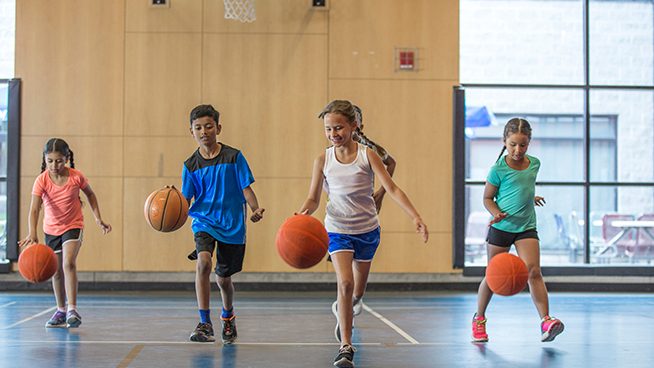 What you need to do;You are going to dribbling the ball with your hand from the start point, round a marker and back to the start to count as ONEHow many times can you do this in 1 minute?P1 – 3:Start:                     3m                        MarkerP4 – 7:Start:                              5m                                    MarkerWhat you need to do;You are going to dribbling the ball with your hand from the start point, round a marker and back to the start to count as ONEHow many times can you do this in 1 minute?P1 – 3:Start:                     3m                        MarkerP4 – 7:Start:                              5m                                    MarkerScoring sheet:Write the number of full laps with the ball you complete in the box labelled ‘Dribble - hand’Scoring sheet:Write the number of full laps with the ball you complete in the box labelled ‘Dribble - hand’THROW AND CATCH THROW AND CATCH Equipment Needed:Small ball or a pair of socksTimer/stopwatch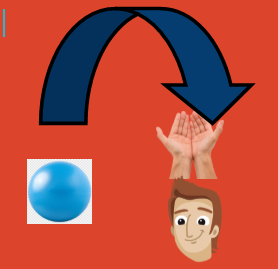 What you need to do;You are going to throw and catch the ball/sock non-stop above your head for 1 minute counting how many you successfully catch. How many can you do?Make sure you have plenty of space around you.Throw the ball/sock up above your head (Not too high) and catch A successful catch counts as oneIf you drop it don’t worry just pick up and carry onWhat you need to do;You are going to throw and catch the ball/sock non-stop above your head for 1 minute counting how many you successfully catch. How many can you do?Make sure you have plenty of space around you.Throw the ball/sock up above your head (Not too high) and catch A successful catch counts as oneIf you drop it don’t worry just pick up and carry onScoring sheet:Write the number of successful catches you have achieved in the box labelled ‘Throw & Catch’Scoring sheet:Write the number of successful catches you have achieved in the box labelled ‘Throw & Catch’RACKET HITRACKET HITEquipment Needed:Racket/batBallOr if you don’t have these you can use your hand with a balled up pair of socks or balloonTimer/stopwatch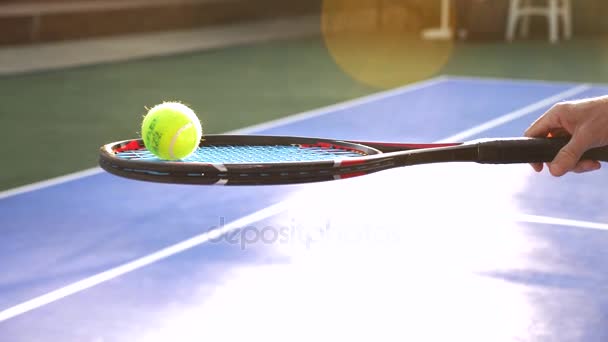 What you need to do;You are going to see how many keepie ups you can do with the ball and racket non-stop for 30 sec counting how many you do.Start with the ball on your racket/hand and every time you manage to keep the ball up in the air counts as one.If you drop the ball don’t worry pick it up and keep going!What you need to do;You are going to see how many keepie ups you can do with the ball and racket non-stop for 30 sec counting how many you do.Start with the ball on your racket/hand and every time you manage to keep the ball up in the air counts as one.If you drop the ball don’t worry pick it up and keep going!Scoring sheet:Write the number of hits you have achieved in the box labelled ‘Racket hit’Scoring sheet:Write the number of hits you have achieved in the box labelled ‘Racket hit’SHOOTINGSHOOTINGEquipment Needed:Hoop or a bin/basket placed up high to act as a netBall or a pair of socks rolled upTimer/stopwatch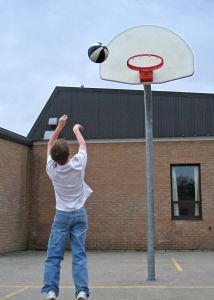 What you need to do;How many shots can you get into the hoop in 1 minute?P1 – 3: 3 strides from the hoopP4 – 5: 4 strides from the hoopP6 – 7: 5 strides from the hoopStand at your start point (See above for distance) after each shot make sure you go back to your start point to shoot. Every successful shot that goes in counts as one.What you need to do;How many shots can you get into the hoop in 1 minute?P1 – 3: 3 strides from the hoopP4 – 5: 4 strides from the hoopP6 – 7: 5 strides from the hoopStand at your start point (See above for distance) after each shot make sure you go back to your start point to shoot. Every successful shot that goes in counts as one.Scoring sheet:Write the number of successful shots you have achieved in the box labelled ‘Shooting’Scoring sheet:Write the number of successful shots you have achieved in the box labelled ‘Shooting’SHUTTLE RUNSHUTTLE RUNEquipment Needed:MarkersMeasuring tapeTimer/stopwatch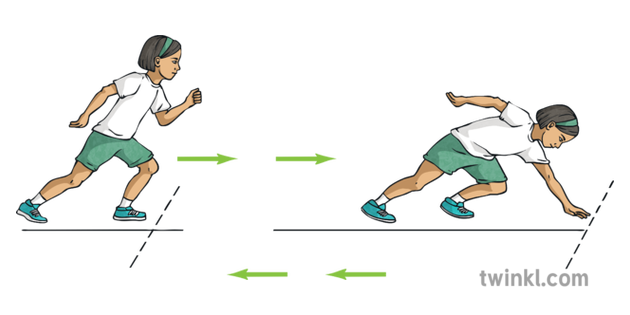 What you need to do;How fast can you run a 5m distance 20 times? Use the link below to show you how to set this up.You will need your Speed and agility when working on this task! Video resource: https://youtu.be/_JlpNSOp8x8 What you need to do;How fast can you run a 5m distance 20 times? Use the link below to show you how to set this up.You will need your Speed and agility when working on this task! Video resource: https://youtu.be/_JlpNSOp8x8 Scoring sheet:Write your time in minutes and seconds in the box labelled ‘Shuttle run’Scoring sheet:Write your time in minutes and seconds in the box labelled ‘Shuttle run’CHEST PUSHCHEST PUSHEquipment Needed:Space – throwing areaBall – football, basketball size preferably but any ball will do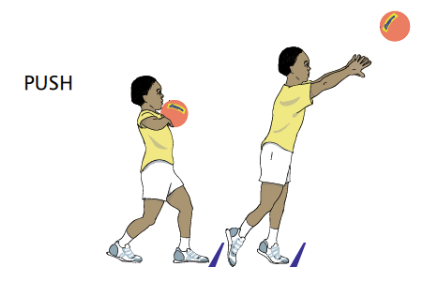 What you need to do;In this throw you are going to push the ball with both hands from the chest into throwing area in front of you. As in the diagram you use both hands to push the ball forward and measure from your start point to where the ball lands FIRST not where it ends up.Throw 3 times and record your highest score.What you need to do;In this throw you are going to push the ball with both hands from the chest into throwing area in front of you. As in the diagram you use both hands to push the ball forward and measure from your start point to where the ball lands FIRST not where it ends up.Throw 3 times and record your highest score.Scoring sheet:Measure your throw in meters and cm and write in the box labelled ‘Chest Push’Scoring sheet:Measure your throw in meters and cm and write in the box labelled ‘Chest Push’EGG & SPOONEGG & SPOONEquipment Needed:MarkersSpoonBoiled egg or small ball or pair of rolled up socksTimer/stopwatch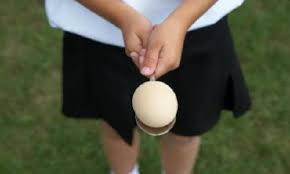 What you need to do;You are going to balance the egg on the spoon from the start point, round a marker and back to the start to count as ONEHow many times can you do this in 1 minute without dropping the egg?P1 – 3:Start:                     3m                        MarkerP4 – 7:Start:                              5m                                    MarkerWhat you need to do;You are going to balance the egg on the spoon from the start point, round a marker and back to the start to count as ONEHow many times can you do this in 1 minute without dropping the egg?P1 – 3:Start:                     3m                        MarkerP4 – 7:Start:                              5m                                    MarkerScoring sheet:Write the number of successful laps you have achieved in the box labelled ‘Egg & Spoon’Scoring sheet:Write the number of successful laps you have achieved in the box labelled ‘Egg & Spoon’